                                                                      ИЗВЕЩЕНИЕ о проведении запроса котировок № 22121109003 от 20.10.2022 годаСпособ закупки:  закупка методом запроса котировок. Покупатель: ЧУЗ «Поликлиника  «РЖД-Медицина пгт. ЧернышевскМесто нахождения, почтовый адрес: 673460,  Забайкальский край, Чернышевский район, пгт. Чернышевск, ул. Калинина д.32 корпус,1 Адрес электронной почты, телефон:E-mail: uzbolnica@yandex.ru, тел.8(30265) 2-18-88.Контактное лицо: Комогорцева Ольга Валерьевна, номер контактного тел. (30265) 2-18-88, E-mail: uzbolnica@yandex.ru,Источник финансирования: собственные средства от предпринимательской деятельности.Предмет договора: Заказчик поручает, а Исполнитель принимает на себя обязательства выполнить текущий ремонт лестничной клетки II  здания поликлиники ЧУЗ "РЖД-Медицина" пгт. Чернышевск"Форма договора: письменная форма по установленному образцу (приложение № 5).  Место выполнения работ, и сроки выполнения работ:  согласно графика выполнения работ,  по адресу: 673460,  Забайкальский край, Чернышевский район, пгт. Чернышевск, ул. Калинина д.32 корпус,1Начальная (максимальная) цена договора:    в соответствии с Приложением № 1 «Начальная (максимальная) цена за единицу товара» Порядок  подачи заявок: Прием  заявок на участие в запросе котировок осуществляется Заказчиком с 20.10.2022 г. 10 час. 00 минут до                                                                                                                                                                                   31.10.2022 г. 15  часов 00 минут (местного времени), кроме субботы, воскресенья и праздничных дней.Котировочные заявки в форме бумажного документа подаются в течение указанного периода по следующему адресу:  673460,  Забайкальский край, Чернышевский район, пгт. Чернышевск, ул. Калинина д.32  корпус 1.Извещение и котировочная документация размещаются на официальном сайте: nuzcher.ru.Участник закупки может подать только одну котировочную заявку.Участник закупки вправе изменить или отозвать свою заявку в любой момент до истечения срока подачи заявок.Дата и время подачи котировочных   заявок:  «20» октября 2022 года с 10-00 часов местного времени.Дата и время окончания подачи котировочных заявок: « 31»  октября   2022 года  в 15-00 часов местного времени.	Место, дата и время вскрытия конвертов с заявками: 673460,  Забайкальский край, Чернышевский район, пгт. Чернышевск, ул. Калинина д.32 корпус 1, этаж 1 в кабинете главного врача 31.10.2022 г. в 15-00 час (местного времени).Место, дата и время рассмотрения и оценки котировочных заявок: комиссия по осуществлению  закупок рассматривает  и оценивает поступившие заявки по адресу: пгт. Чернышевск, ул. Калинина д.32 корпус 1,  в кабинете главного врача 31.10.2022 года в  16-00 часов местного времени  Место, дата и время подведения итогов закупки: не позднее 2 дней с момента подведения итогов, составляется протокол подведения итогов запроса котировок, по адресу Заказчика: пгт. Чернышевск, ул. Калинина д.32 корпус 1,  в кабинете главного врача. Протокол подведения итогов запроса котировок размещается на официальном сайте не позднее 2 дней с даты подписания протокола.Внимание! Время в извещении и документации к извещению указано местное (UTC +9).Процедура закупки осуществляется в соответствии с требованиями Положения о закупке товаров, работ, услуг для нужд частных учреждений ОАО "РЖД", утвержденного приказом Центральной дирекции здравоохранения от 05 марта 2021 года № ЦДЗ-18 и размещенного на сайте Заказчика  nuzcher.ru.И.о. главного врача ЧУЗ  «РЖД-Медицина» пгт. Чернышевск   ___________ Е.В. Говорова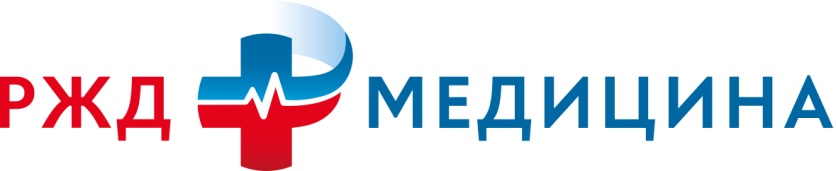 